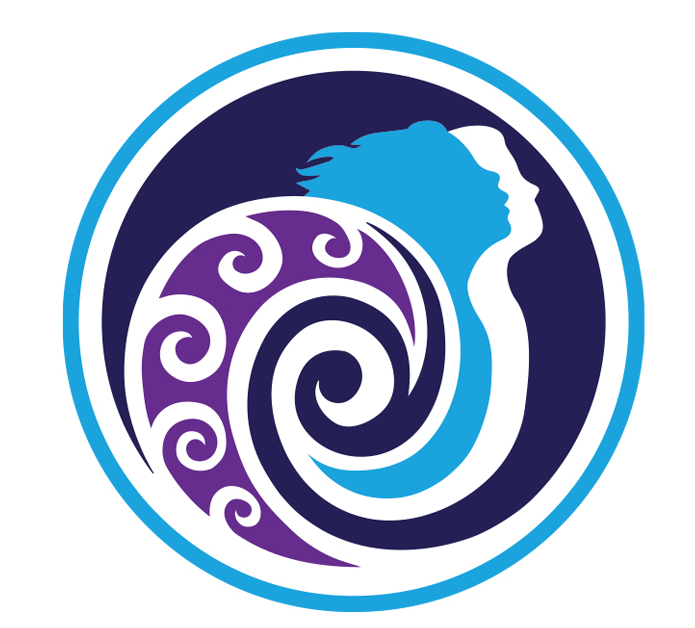             Bayview School Stationery list 2024            Bayview School Stationery list 2024            Bayview School Stationery list 2024            Bayview School Stationery list 2024            Bayview School Stationery list 2024Year 5/6Year 5/6Year 5/6Year 5/6Year 5/6ITEM	ITEM	DESCRIPTIONLEARNING AREAAMOUNT1B51B57mm ruled I am learning..Handwriting 21Clever Kiwi Activity BookClever Kiwi Activity BookBlank scrapbookConnected learning1MA4 OR 1E8MA4 OR 1E87mm graphMathematics11A8  OR UA41A8  OR UA4Unruled Literacy1Notebook 3B1 Notebook 3B1 7mm ruledVarious2Staedtler HB Pencils – box of 12 Staedtler HB Pencils – box of 12 Staedtler HB Pencils – box of 12 Staedtler HB Pencils – box of 12 1Bic felt pens – pack of 12Bic felt pens – pack of 12Bic felt pens – pack of 12Bic felt pens – pack of 121Coloured Pencils – pack of 12Coloured Pencils – pack of 12Coloured Pencils – pack of 12Coloured Pencils – pack of 12140gm glue stick 40gm glue stick 40gm glue stick 40gm glue stick 2HighlighterHighlighterHighlighterHighlighter1Small EraserSmall EraserSmall EraserSmall Eraser1Small pencil sharpenerSmall pencil sharpenerSmall pencil sharpenerSmall pencil sharpener1Whiteboard markersWhiteboard markersWhiteboard markersWhiteboard markers4The following items are also required, but your child may already have them. If not they can be purchased as an extra product. The following items are also required, but your child may already have them. If not they can be purchased as an extra product. The following items are also required, but your child may already have them. If not they can be purchased as an extra product. The following items are also required, but your child may already have them. If not they can be purchased as an extra product. The following items are also required, but your child may already have them. If not they can be purchased as an extra product. Book bagBook bagBook bagBook bag1Pencil casePencil casePencil casePencil case130cm plastic ruler30cm plastic ruler30cm plastic ruler30cm plastic ruler1Small whiteboard approx. 30cm x 20cmSmall whiteboard approx. 30cm x 20cmSmall whiteboard approx. 30cm x 20cmSmall whiteboard approx. 30cm x 20cm1You can purchase stationery through Office Max (www.myschool.co.nz) , The Warehouse  (www.thewarehouse.co.nz), The Stationery Warehouse, School depot (www.schooldepot.co.nz) or any other stationery store.The school office will be open from Monday 22nd - 26th January 2023 & Tuesday 30th - 31st January 2024 from 9.00 am to 3.00 p.m. for enrolments and enquiries.